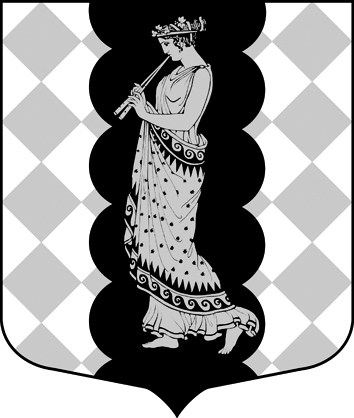 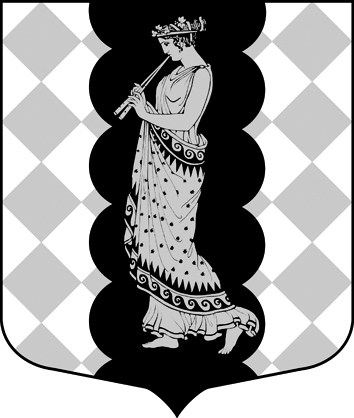 РЕШЕНИЕ«11» февраля 2021 г.                                                                	№ 62О внесении изменений и дополнений в Приложение № 2 к Решению Муниципального Совета от 27.05.2013г. № 12 «Об утверждении новой редакции Реестров казны муниципальной собственности по движимому и недвижимому имуществу внутригородского муниципального образования Санкт-Петербурга муниципальный округ Черная речка»		В соответствии с Гражданским кодексом РФ, Федеральным Законом «Об общих принципах организации местного самоуправления в Российской Федерации», Законом Санкт-Петербурга от 23.10.2009г. № 420-79 «Об организации местного самоуправления в Санкт-Петербурге» Уставом внутригородского муниципального образования города федерального значения Санкт-Петербурга Муниципальный округ Ланское, руководствуясь СНиП 2.02.01-83 «Основания зданий и сооружений», СНиП 2.02.03-85 «Свайные фундаменты», СНиП 3.02.01-87 «Земляные сооружения, основания и фундаменты»РЕШИЛ:         1. Дополнить Приложение № 2 к Решению Муниципального Совета от 27.05.2013г., № 12 «Об утверждении новой редакции Реестров казны муниципальной собственности по движимому и недвижимому имуществу внутригородского муниципального образования Санкт-Петербурга муниципальный округ Черная речка» пунктами в соответствии с Приложением № 1 к настоящему решению.		2. Настоящее Решение вступает в силу на следующий день после его официального   опубликования (обнародования). 		3. Настоящее решение разместить   на официальном сайте внутригородского муниципального образования города федерального значения Санкт-Петербурга Муниципальный округ Ланское, в разделе нормативные правовые акты.		4. Контроль за исполнением настоящего решения возложить на Главу внутригородского муниципального образования города федерального значения Санкт-Петербурга Муниципальный округ Ланское.Глава внутригородского муниципального образования города федерального значения Санкт-Петербурга муниципальный округ Ланское,исполняющий полномочияПредседателя Муниципального Совета			                А.А. ДорожковПриложение № 1к Решению от 11.02.2021 №62УТВЕРЖДАЮ Глава Муниципального Образования________________ А.А.Дорожковп.п № 727/01-10/02-2021; Искусственная  дорожная неровность – 10 п.м , расположенная по адресу ул. Сестрорецкая д.3, общей стоимостью  28 900,60 рублей; вид собственности - муниципальная; обременения - нет; категория историко-культурного значения – не имеет; основания  возникновения  права собственности: Муниципальный Контракт 0409/20/02 от 14.12.2020п.п № 728/01-10/02-2021; Искусственная  дорожная неровность – 5,5 п.м , расположенная по адресу  ул. Савушкина д.66-74, общей стоимостью  15 895,33 рублей; вид собственности - муниципальная; обременения - нет; категория историко-культурного значения – не имеет; основания  возникновения  права собственности: Муниципальный Контракт 0409/20/02 от 14.12.2020п.п № 729/01-10/02-2021; Искусственная  дорожная неровность – 10,5 п.м , расположенная по адресу  ул. Савушкина д.12, общей стоимостью  30 345,63 рублей; вид собственности - муниципальная; обременения - нет; категория историко-культурного значения – не имеет; основания  возникновения  права собственности: Муниципальный Контракт 0409/20/02 от 14.12.2020п.п № 730/01-10/02-2021; Искусственная  дорожная неровность – 8 п.м , расположенная по адресу  Приморский пр. д.21, общей стоимостью  23 120,48 рублей; вид собственности - муниципальная; обременения - нет; категория историко-культурного значения – не имеет; основания  возникновения  права собственности: Муниципальный Контракт 0409/20/02 от 14.12.2020п.п № 731/01-10/02-2021; Искусственная  дорожная неровность – 3,5 п.м , расположенная по адресу  Коломяжский пр. д 1/16, общей стоимостью  10 115,21 рублей; вид собственности - муниципальная; обременения - нет; категория историко-культурного значения – не имеет; основания  возникновения  права собственности: Муниципальный Контракт 0409/20/02 от 14.12.2020п.п № 732/01-10/02-2021; Искусственная  дорожная неровность – 12 п.м , расположенная по адресу  ул. Дибуновская д 24, общей стоимостью  34 681,12 рублей; вид собственности - муниципальная; обременения - нет; категория историко-культурного значения – не имеет; основания  возникновения  права собственности: Муниципальный Контракт 0409/20/02 от 14.12.2020п.п № 733/01-10/02-2021; Скамейка – (3 шт.) , расположенные по адресу  наб. Черной речки д.26, общей стоимостью  38 100,00 рублей; вид собственности - муниципальная; обременения - нет; категория историко-культурного значения – не имеет; основания  возникновения  права собственности: Муниципальный Контракт 0503/20/05 от 23.10.2020п.п № 734/01-10/02-2021; Скамейка – (3 шт.) , расположенные по адресу  ул. Савушкина д.13, общей стоимостью  38 100,00 рублей; вид собственности - муниципальная; обременения - нет; категория историко-культурного значения – не имеет; основания  возникновения  права собственности: Муниципальный Контракт 0503/20/05 от 23.10.2020п.п № 735/01-10/02-2021; Скамейка – (2 шт.) , расположенные по адресу  ул, Белоостровская д.31, общей стоимостью  25 400,00 рублей; вид собственности - муниципальная; обременения - нет; категория историко-культурного значения – не имеет; основания  возникновения  права собственности: Муниципальный Контракт 0503/20/05 от 23.10.2020п.п № 736/01-10/02-2021; Скамейка – (4 шт.) ,расположенные по адресу ул, Сердобольская д.43, общей стоимостью  50 800,00 рублей; вид собственности - муниципальная; обременения - нет; категория историко-культурного значения – не имеет; основания  возникновения  права собственности: Муниципальный Контракт 0503/20/05 от 23.10.2020п.п № 737/01-10/02-2021; Скамейка – (2 шт.) ,расположенные по адресу ул. Савушкина д.14, общей стоимостью  25 400,00 рублей; вид собственности - муниципальная; обременения - нет; категория историко-культурного значения – не имеет; основания  возникновения  права собственности: Муниципальный Контракт 0503/20/05 от 23.10.2020п.п № 738/01-10/02-2021; Скамейка – (2 шт.) ,расположенные по адресу ул. ул. Матроса Железняка д.45-47, общей стоимостью  25 400,00 рублей; вид собственности - муниципальная; обременения - нет; категория историко-культурного значения – не имеет; основания  возникновения  права собственности: Муниципальный Контракт 0503/20/05 от 23.10.2020п.п № 739/01-10/02-2021; Скамейка – (1 шт.) ,расположенная по адресу ул. Савушкина д.15-17, общей стоимостью  12 700,00 рублей; вид собственности - муниципальная; обременения - нет; категория историко-культурного значения – не имеет; основания  возникновения  права собственности: Муниципальный Контракт 0503/20/05 от 23.10.2020п.п № 740/01-10/02-2021; Скамейка – (1 шт.) ,расположенная по адресу ул. Савушкина д.18-20, общей стоимостью  12 700,00 рублей; вид собственности - муниципальная; обременения - нет; категория историко-культурного значения – не имеет; основания  возникновения  права собственности: Муниципальный Контракт 0503/20/05 от 23.10.2020п.п № 741/01-10/02-2021; Скамейка – (2 шт.) ,расположенные по адресу  ул. Омская д.26, общей стоимостью  25 400,00 рублей; вид собственности - муниципальная; обременения - нет; категория историко-культурного значения – не имеет; основания  возникновения  права собственности: Муниципальный Контракт 0503/20/05 от 23.10.2020п.п № 742/01-10/02-2021; Скамейка – (2 шт.) ,расположенные по адресу  Ланское шоссе д.12 к.3, общей стоимостью 25 400,00 рублей; вид собственности - муниципальная; обременения - нет; категория историко-культурного значения – не имеет; основания  возникновения  права собственности: Муниципальный Контракт 0503/20/05 от 23.10.2020п.п № 743/01-10/02-2021; Скамейка – (2 шт.) ,расположенные по адресу  ул. Матроса Железняка д.15, общей стоимостью  25 400,00 рублей; вид собственности - муниципальная; обременения - нет; категория историко-культурного значения – не имеет; основания  возникновения  права собственности: Муниципальный Контракт 0503/20/05 от 23.10.2020п.п № 744/01-10/02-2021; Скамейка – (1 шт.) ,расположенная по адресу Приморский пр. д.55,  общей стоимостью  12 700,00 рублей;  вид собственности - муниципальная; обременения - нет; категория историко-культурного значения – не имеет; основания  возникновения  права собственности: Муниципальный Контракт 0503/20/05 от 23.10.2020п.п № 745/01-10/02-2021; Скамейка – (2 шт.) ,расположенная по адресу наб. Черной речки д.51, общей стоимостью  25 336,62 рублей; вид собственности - муниципальная; обременения - нет; категория историко-культурного значения – не имеет; основания  возникновения  права собственности: Муниципальный Контракт 0503/20/05 от 23.10.2020